Uznesenie č. 41/2019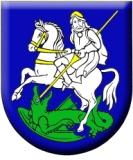 zo dňa 19.09.2019Obecné zastupiteľstvo po prerokovaní materiáluA. B e r i e   n a   v e d o m i ežiadosť Ignáca Bobku a Mgr. Alexandry Bobkovej, bytom Bobrovec 137, 032 21  Bobrovec  o odkúpenie časti obecného pozemku - parcely EKN č. 1464/1, vedenej na LV 1540,                 k.ú. Bobrovec - vlastník Obec Bobrovec (parcela CKN č. 223/2 – nemá založený list vlastníctva).B. D á v a   p r e d b e ž n ý   s ú h l a sna odpredaj časti obecného pozemku - parcely EKN č. 1464/1, vedenej na LV 1540,                 k.ú. Bobrovec - vlastník Obec Bobrovec.K schváleniu odpredaja predmetnej nehnuteľnosti obecným zastupiteľstvom je potrebné doložiť geometrický plán. K zameraniu žiadateľ prizve zástupcu obce. Odpredaj podlieha schváleniu obecným zastupiteľstvom ako prípad hodný osobitného zreteľa podľa  § 9a ods. 8 písm. e) zákona 138/1991 Zb. o majetku obcí v platnom znení. Zdôvodnenie: Jedná sa o časť nehnuteľnosti (parcela CKN č. 223/2 – nemá založený list vlastníctva) - parcely EKN č. 1464/1 - LV 1540  k.ú. Bobrovec vo vlastníctve obce. Parcela  je  situovaná pri parcelách CKN č. 222 (pozemok, na ktorom je postavená bytová budova označená súpisným číslom) a CKN 223/3 (pozemok, na ktorom je dvor), LV č. 2614, k.ú. Bobrovec, ktoré sú vo vlastníctve žiadateľov. Parcela je situovaná v oplotení žiadateľov a z tohto dôvodu predmetný pozemok je pre obec z hľadiska ďalšieho rozvoja nevyužiteľný.Hlasovanie: Volení poslanci OZ v Bobrovci:		9Prítomní poslanci:				8Za:		  				8Proti:	               				0Zdržal sa:         				0								Ing. Ladislav Sedlák, PhD.			                                                             	starosta obce 														